Name_______________						                     Mr. RomeroPeriod______________						                   Social Studies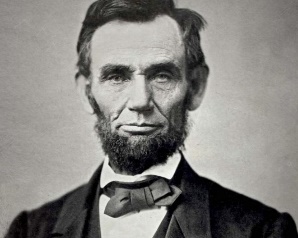 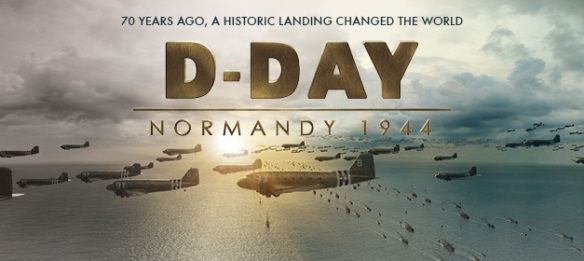 8th Grade U.S. HistoryCourse Outline and ExpectationsWelcome, and bienvenidos to Mr. Romero’s 8th grade U.S. History class. Please read this carefully as this course outline will provide you with the guidelines and foundation to be successful in 8th Grade Social Studies. This course picks up right after the Civil War and brings us to present day America. It is a great privilege and honor to be able to work with you this year, so work hard, have fun and enjoy the course!  TextbookThe American Nation, by Prentice Hall.All books that are used will be covered and kept at home.There will be a classroom set to use during class.MaterialsTo be brought to class every day, unless instructed otherwise.Pens (black or blue only + one red pen for class grading), colored pencils, and paper.3 ring binder about 2” thick. Divided into 3 sections: Notes & Homework, Quizzes & Tests, and Projects & DBQs.Contents in the notebook must be stored for 2 quarters (one semester)HomeworkIt is expected that students will take pride in their work and that any work submitted will reveal a high level of preparation, thought and care. If it has your name on it, it is a reflection of you!May be written or typed, and must be submitted on time.YOU ARE RESPONSIBLE FOR SUBMITTING YOUR WORK ON TIME AND IN AN ACCEPTABLE MANNER.You may hand in your homework late without penalty only if you are absent or have a note from your parent. AttendanceALL students are expected to make a positive contribution to the class. You are expected to be on time and attend all classes. Students are expected to bring all necessary equipment and materials to class. You are expected to come to class ready to learn and contribute to the learning of others. Students are encouraged to actively participate (question, think critically, offer opinions, etc.) in all aspects of this class (discussions, group work, homework, assignments, presentations, etc.).Be on time and seated before the bell rings.For extended absences, contact a classmate or the school to keep as current with your work as possible. IT IS YOUR RESPONSIBILITY TO MAKE UP A QUIZ OR TEST IF YOU ARE ABSENT ON A DAY THAT IT IS GIVEN. Marking SystemStudent grades can be accessed at the school’s parent portal on eschooldata.com located on the school website.All work will be returned to you as soon as possibleYou are responsible for recording and retaining all your work for each quarterThe marking system is as follows:Tests – 35 percentQuizzes – 25 percentHomework and classwork – 25 percentNotebook check – 5 percentClass participation 10 percent.THESE RATIOS ARE NOT SET IN STONE AND CAN CHANGE AT ANY TIME Parental ContactI will call home if a problem arises in the classroom, either behavioral or academic.Check your child’s homework and returned work. Contact me at school, if, at any time, you have a concern or a questionMy email address is cromero@hbschools.us, and I check my email regularly.WebsiteI will be posting class information and homework assignments on my website: http://www.mrromeroonline.weebly.com/Student Signature_______________	               Parent Signature________________